Załącznik nr A do SIWZ – Opis przedmiotu zamówienia CZĘŚĆ I- Zakup, dostawa  i montaż metalowych regałów magazynowychPrzedmiotem zamówienia jest zakup, dostawa i montaż fabrycznie nowych metalowych regałów magazynowych dla Dolnośląskiego Urzędu Wojewódzkiego we Wrocławiu.W zakres zamówienia wchodzi:REGAŁ METALOWY MAGAZYNOWY – 130 szt.-rodzaj półki – metalowa;-nośność półki 90 – 100 kg;-rozmiar półki – 315 mm x 940 mm (dopuszcza się 5 % tolerancji na wymiarach); -wysokość regału – 2000 mm (dopuszcza się 10 % tolerancji na wymiarach);-ilość półek – 5;-konstrukcja słupa z kątownika perforowanego;-plastikowe stopki zabezpieczające przed zarysowaniem podłogi;-zabezpieczone przed korozją;-pomalowane proszkowo lakierem odpornym na ścieranie;-w kolorze jasnopopielatym lub zbliżonym;-sposób montażu – skręcany.CZĘŚĆ II- Zakup, dostawa i montaż krzeseł obrotowych Przedmiotem zamówienia jest zakup, dostawa i montaż krzeseł obrotowych W zakres zamówienia wchodzi:FOTEL OBROTOWY – 21 szt.Podstawa pięcioramienna, wykonana ze stali chromowanej, zapewniająca stabilność fotela,Samohamowne miękkie kółka jezdne do twardych powierzchni, Amortyzator gazowy umożliwiający płynną regulację wysokości siedziska,Mechanizm umożliwiający synchroniczne odchylanie oparcia i siedziska z regulacją sprężystości odchylania w zależności od ciężaru siedzącego oraz blokady tego ruchu. Mechanizm wyposażony w system zapobiegający uderzeniu oparcia w plecy siedzącego po zwolnieniu blokady mechanizmu,Siedzisko krzesła obrotowego wykonane ze sklejki drewna liściastego, wyściełane pianką PU wykonaną 
w technologii pianek wylewanych w formach, gęstość pianki siedziska: min 80 kg/m3,Siedzisko wyposażone w mechanizm regulacji głębokosci w zakresie 50mm (sanki siedziska),Plastikowe oparcie krzesła wykonane z polipropylenu z włóknem szklanym, wyściełane pianką PU wykonaną w technologii pianek wylewanych w formach, wyprofilowane 
do naturalnego kształtu kręgosłupa w części podtrzymującej odcinek lędźwiowo – krzyżowy. Oparcie musi posiadać siedmiostopniową, zapadkową regulację wysokości, gęstość pianki oparcia: min 75 kg/m3, plastik nośny oparcia, celem zwiększenia komfortu użytkownika poprzez lepsze dopasowanie i elastyczność, posiada na całej swojej wysokości poziome szczeliny biegnące między bocznymi krawędziami oparcia, widoczne w tylnej części oparcia pod jego konstrukcją nośną,Nie dopuszcza się pianek ciętych,Podłokietniki krzesła czarne, z nakładką wykonaną z miękkiego PU (poliuretanu), 
z możliwością regulacji w zakresie wysokości, wspornik oraz część ruchoma podłokietnika wykonana z czarnego polipropylenu PP,Krzesło tapicerowane tkaniną z atestem trudnopalności EN 1021:1( lub równoważnym) , 100% poliester, 
o klasie ścieralności na poziomie min. 100 000 cykli (PN-EN ISO 12947-2) ( lub równoważnym), odporności na piling min. 4 (EN ISO 12945-2) (lub  równoważnym) , gramatura min. 380g/m2, nie  dopuszcza się tkaniny o innym składzie gatunkowym i niższych parametrach, Wymagany protokół oceny ergonomicznej w zakresie zgodności z PN EN 1335-1( lub równoważnym)  oraz rozporządzeniem MPiPS z dnia 1.12.1998 (DZ.U. Nr 148, poz. 973),Wymagane potwierdzenie zgodność produktu z normą EN 1335:1:2:3 (  lub równoważnym) (wymiary, bezpieczeństwo, stabilność i wytrzymałość), wystawiony przez niezależną jednostkę uprawnioną do wydawania tego rodzaju zaświadczeń. Jako jednostkę niezależną uznaje się każdą jednostkę badawczą 
i certyfikującą posiadającą akredytację krajowego ośrodka certyfikującego – w przypadku Polski jest to Polskie Centrum Akredytacji w przypadku certyfikatów wystawionych przez kraj zrzeszony w Unii Europejskiej, jako jednostkę niezależną uznaje się każdą jednostkę badawczą i certyfikującą posiadającą akredytację odpowiednika PCA w tym kraju,,Krzesło produkowane w oparciu o standardy produkcji określone w normie ISO 9001:2008 oraz ISO 14001:2004+Cor 1:2009 (lub równoważne) ,Wszystkie wymienione atesty i certyfikaty, wraz z podaniem nazwy, symbolu oraz producenta oferowanych krzeseł, muszą być przekazane Zamawiającemu wraz ze zgłoszeniem gotowości odbioru,Wymiary krzesła:Wysokość siedziska - 400-500 mm,Długość oparcia 	min. -    550 mm,Głębokość siedziska - 440-490 mm,Kolor tapicerki siedziska i  oparcia fotela – ciemny, do uzgodnienia z Zamawiającym 
na podstawie próbek przedstawionych przez Wykonawcę po wyborze oferty.Krzesło powinno:- posiadać atest bezpieczeństwa użytkowania pod względem wytrzymałości trwałości i bezpieczeństwa - być zgodne z wymogami przedstawionymi  przez Rozporządzenie Ministra Pracy i Polityki Socjalnej z dnia 
1 grudnia 1998 r. w sprawie BHP na stanowiskach wyposażonych w monitory ekranowe (Dz.U. 1998 nr 148 poz. 973).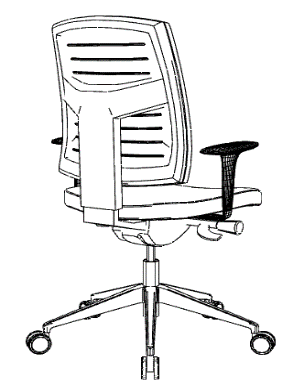 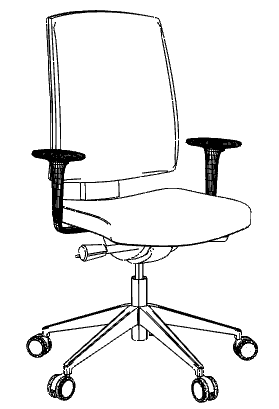 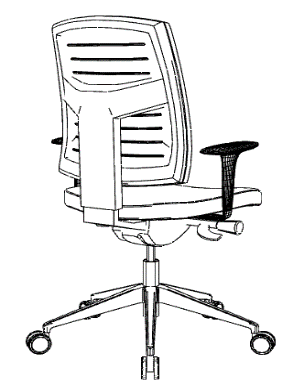 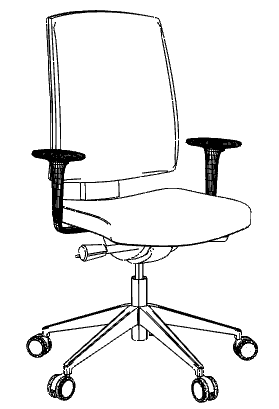 2. KRZESŁO OBROTOWE –   22 szt.- podłokietniki w kolorze czarnym, z regulacją wysokości, wyposażone w miękką nakładkę;- konstrukcja siedziska i oparcia powinna być pokryta pianką formowaną wtryskowo, gwarantującą  długą żywotność krzesła i wysoką odporność na odkształcenia, obicie w kolorze czarnym;- podnośnik pneumatyczny, który płynnie reguluje wysokość i miękko amortyzuje podczas siadania;- stabilna podstawa pięcioramienna wykonana ze stali chromowanej zapewniająca stabilność fotela;- kółka z automatycznym hamulcem zapobiegającym odjechaniu krzesła w momencie wstawania,o średnicy 65 mm do twardych powierzchni. Zamawiający dopuszcza tolerancję wymiarów kółek +/- 5 %;- wymiary oparcia i siedziska zapewniające wygodną pozycję ciała i swobodę ruchów; -siedzisko o głębokości minimum 440 mm i szerokości 490 mm, wysokość siedziska regulowana w zakresie minimum liczonego od podłogi do górnej części siedziska pomiędzy: 400-500 mm; - wyprofilowanie płyty siedziska i oparcia odpowiednie do naturalnego wygięcia kręgosłupa i odcinka udowego kończyn dolnych;- mechanizm synchroniczny dla regulacji pochylenia oparcia z blokadą położenia;- regulacja wysokości oparcia; 	- możliwość obrotu wokół osi pionowej o 360°;- funkcja regulacji głębokości siedziska;- obicie z wysokiej jakości tkaniny z atestem odporności przeciwpożarowej wg normy EN1021.1 lub równoważny i z certyfikatem odporności na ścieranie Martindale na minimum 40 000 cykli lub równoważny, 
w kolorze czarnym.;-funkcja regulacji profilu oparcia w cześći lędźwiowej w wysokości i głębokości; -zagłówek regulowanyKrzesło powinno:- posiadać atest bezpieczeństwa użytkowania pod względem wytrzymałości trwałości i bezpieczeństwa - być zgodne z wymogami przedstawionymi  przez Rozporządzenie Ministra Pracy i Polityki Socjalnej z dnia 
1 grudnia 1998 r. w sprawie BHP na stanowiskach wyposażonych w monitory ekranowe (Dz.U. 1998 nr 148 poz. 97Uwaga: Tolerancja wymiarów zewnętrznych w granicach 3% z zastrzeżeniem, że pozostałe wymagania zostaną zachowane.CZĘŚĆ III- Zakup, dostawa i montaż mebli biurowychPrzedmiotem zamówienia jest zakup, dostawa i montaż mebli biurowych W zakres zamówienia wchodzi:BIURKO / STÓŁ – 11 szt.- Biurka proste: szerokość 180 cm x głębokość 80 cm x wysokość blatu roboczego 74 cm-Wyroby wykonane z płyty wiórowej melaminowanej 28mm o gęstości 630-690 kg/m³ wg normy EN14322 (lub równoważny) , klasa higieniczności E1. Właściwości płyty:*dużą odporność na ścieranie  i zarysowanie *odporność na działanie czynników chemicznych*odporność na działanie temperatury-Blat roboczy biurka wykonany z płyty 28mm oklejany PCV 2mm w całości, krawędzie oklejane maszynowo, także krawędzie krzywoliniowe wyrobów - obrzeże musi być dokładnie dociśnięte do krawędzi płyty i szczelina pomiędzy doklejką i płyta musi być niewidoczna.-Blaty biurek mocowane za pomocą dystansów tworzywowy fi 20 o wys. 10mm – nie bezpośrednio do ramy.-Pod blatem - łączyna metalowa z profila 60x30 mm, łączyna wycinana laserowo – końce profila 
z zatrzaskami montowanymi w otworach nóg - szybki montaż.-Nogi biurek wykonane z profilu 40x40, spawy profili wykonane w sposób niewidoczny dla użytkownika. Stelaż posiada regulacją wysokości w zakresie ~15mm.Cały stelaż malowany farbą proszkową utwardzaną piecowo, nogi i łączyna powlekane warstwą lakieru poprawiając odporność na uderzenia.-Biurko musi posiadać przelotki kablowe, przelotkę aluminiową z klapką i szczotką pod blatem biurka.-Stanowisko wyposażone dodatkowo w następujące elementy:*Kosz na okablowanie – kable prowadzone będą z przyłączy umieszczonych 
w puszkach na podłodze do komputera umieszczonego na blacie biurka. Kosz powinien zapewnić zabezpieczenie kabli przed ich uszkodzeniem przez użytkownika (np. kopnięcie, zgniecenie itp.) jak również ich maskowanie,*Osłonę czołową na całej długości stanowiska.- wykonana z płyty melaminowanej 18mm w kolorze blatu, obrzeża PCV,- mocowana do stelażu biurka,- szerokość całkowita – równa szerokości blatu biurka (UWAGA! Ułożenie biurek 
w ciągu nie może powodować widocznych przerw pomiędzy osłonami – osłony mają do siebie przylegać krawędziami,- wysokość całkowita – ok 50 cm, osłona czołowa przylegająca do blatu biurka, musi się chować pod blat biurka na głębokość ok 4 cm od krawędzi biurka. -Kolor blatu i osłony czołowej – jasny, do uzgodnienia z Zamawiającym na podstawie próbek przedstawionych przez Wykonawcę po wyborze ofert.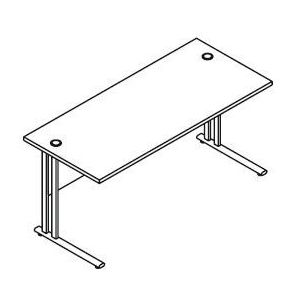 BIURKO – 2  szt.- 1200 mm x 700 mm x 750 mm (szerokość x głębokość x wysokość)- Biurko o wymiarach zewnętrznych: wysokość 750mm, szerokość 1200 mm, głębokość 700 mm;- blat biurka wykonany z płyty meblowej o grubości min. 25 mm; - boki, tył biurka wykonane z płyty meblowej o grubości 18 mm; - wszystkie krawędzie korpusu i wnętrza wykończone PVC o grubości 2 mm w kolorze płyty; - Kolor – olcha lub zbliżony3 .  SZAFA AKTOWA Z NADSTAWKĄ –   13 szt.- wymiary: wysokość 2400 mm, głębokość 440 mm, szerokość 900 mm; - 4 półki o grubości 25 mm w szafie, 1 półka o grubości 25 mm w nadstawce, regulacja półek co 35 mm;- wieńce górny i dolny wykonane z płyty o grubości 25 mm;- boki, drzwi wykonane z płyty o grubości 18 mm; - tył - z płyty pilśniowej o grubości 4 – 6 mm; - wszystkie krawędzie korpusu i wnętrza wykończone PVC o grubości 2 mm w kolorze płyty;- uchwyty metalowe w kolorze srebrnym; - dwoje drzwi zamykane na zamek, min. 2 komplety kluczy;- kolor – olcha lub zbliżony4. SZAFA AKTOWO-UBRANIOWA Z NADSTAWKĄ –  1 szt.- wymiary: wysokość 2400 mm, głębokość 440 mm, szerokość 800 mm; - 4 półki o grubości 25 mm w szafie, w lewej połowie szafy;- 1 półka o grubości 25 mm w nadstawce, regulacja półek co 35 mm;- dwudrzwiowa zamykana, 2 komplety kluczy;-- drążek montowany na stałe w prawej połowie szafy;- wieńce górny i dolny wykonane z płyty o grubości 25 mm;- boki, drzwi wykonane z płyty o grubości 18 mm; - tył - z płyty pilśniowej o grubości 4 – 6 mm; - wszystkie krawędzie korpusu i wnętrza wykończone PVC o grubości 2 mm w kolorze płyty;- uchwyty metalowe w kolorze srebrnym; - dwoje drzwi zamykane na zamek, min. 2 komplety kluczy;	- lustro na wewnętrznej stronie drzwi – wys. 700 mm, szer. 300 mm.;- kolor – olcha lub zbliżonyUwaga: Tolerancja wymiarów mebli +/-  3%. Wyjątek stanowi wysokość biurek, która musi zostać zachowana. 